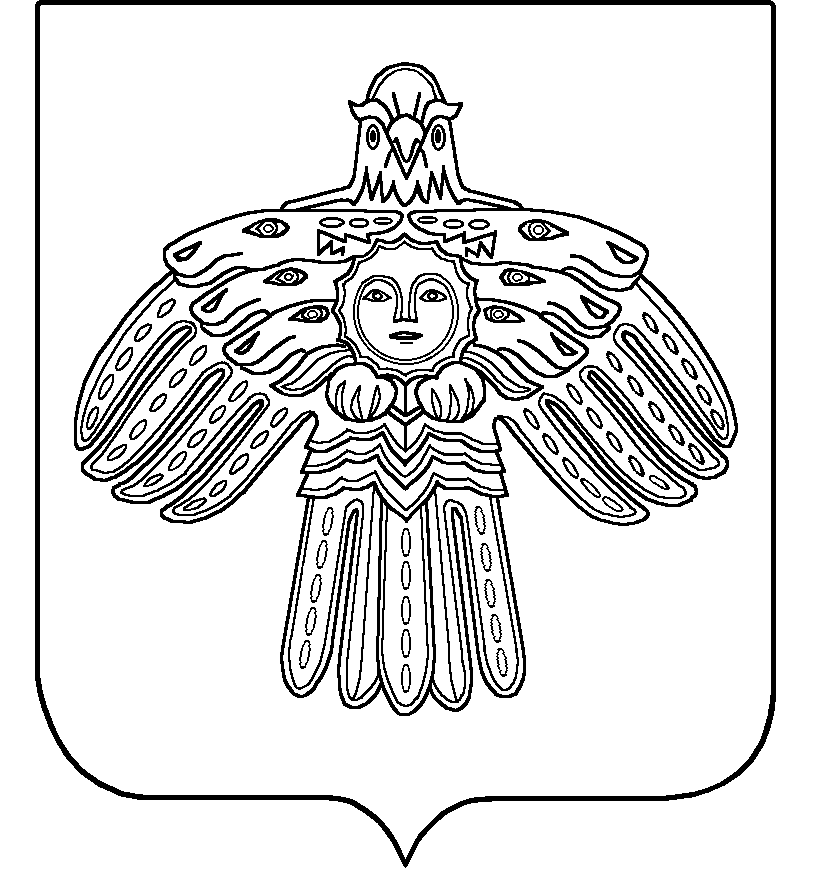 ПОСТАНОВЛЕНИЕот 27 января 2020г.                                              № 30Об утверждении схемы расположения земельного участка на кадастровом плане территории В соответствии со статьями 11.10., 39.2. Земельного Кодекса Российской Федерации от 25.10.2001г. № 136-ФЗ, Правилами землепользования и застройки городского поселения «Емва», утвержденными решением Совета городского поселения «Емва» от 30.12.2013 г. № I-15/90, администрация городского поселения «Емва»Постановляет:1. Утвердить схему расположения земельных участков на кадастровом плане территории в составе земель населенных пунктов городского поселения «Емва», образуемых путем перераспределения земельных участков с кадастровыми номерами 11:10:4501027:12, 11:10:4501027:17, 11:10:4501027:32, 11:10:4501027:33, 11:10:4501027:45 и земель, находящихся в государственной или муниципальной собственности, в кадастровом квартале 11:10:4501027,  в территориальной зоне Ж-3 «Зона застройки индивидуальными жилыми домами», в том числе:1.1.	:ЗУ1 площадью 1419 кв. метра, расположенного по адресу: Российская Федерация, Республика Коми, муниципальный район "Княжпогостский", городское поселение "Емва",  г. Емва, ул. Совхозная, д.60, разрешенный вид использования: для индивидуального жилищного строительства, согласно приложению №1 к настоящему постановлению;1.2.	:ЗУ2 площадью 652 кв. метра, расположенного по адресу: Федерация, Республика Коми, муниципальный район "Княжпогостский", городское поселение "Емва",  г. Емва, пер. Береговой, разрешенный вид использования: отдых (рекреация), согласно приложению №2 к настоящему постановлению.2. Контроль за выполнением настоящего постановления возложить на специалиста 1 категории по вопросам землепользования и застройки администрации городского поселения "Емва" Валуева М.Ю.3. Срок действия настоящего постановления – 2 года.Руководитель администрации                                                                                     А.В. Котов                                                                                                      Приложение № 1										Утверждена                                                                                                    постановлением администрации                                                                                                     городского поселения «Емва»                                                                                                      от 27 января 2020г. № 30Схема расположения земельного участка на кадастровом плане территории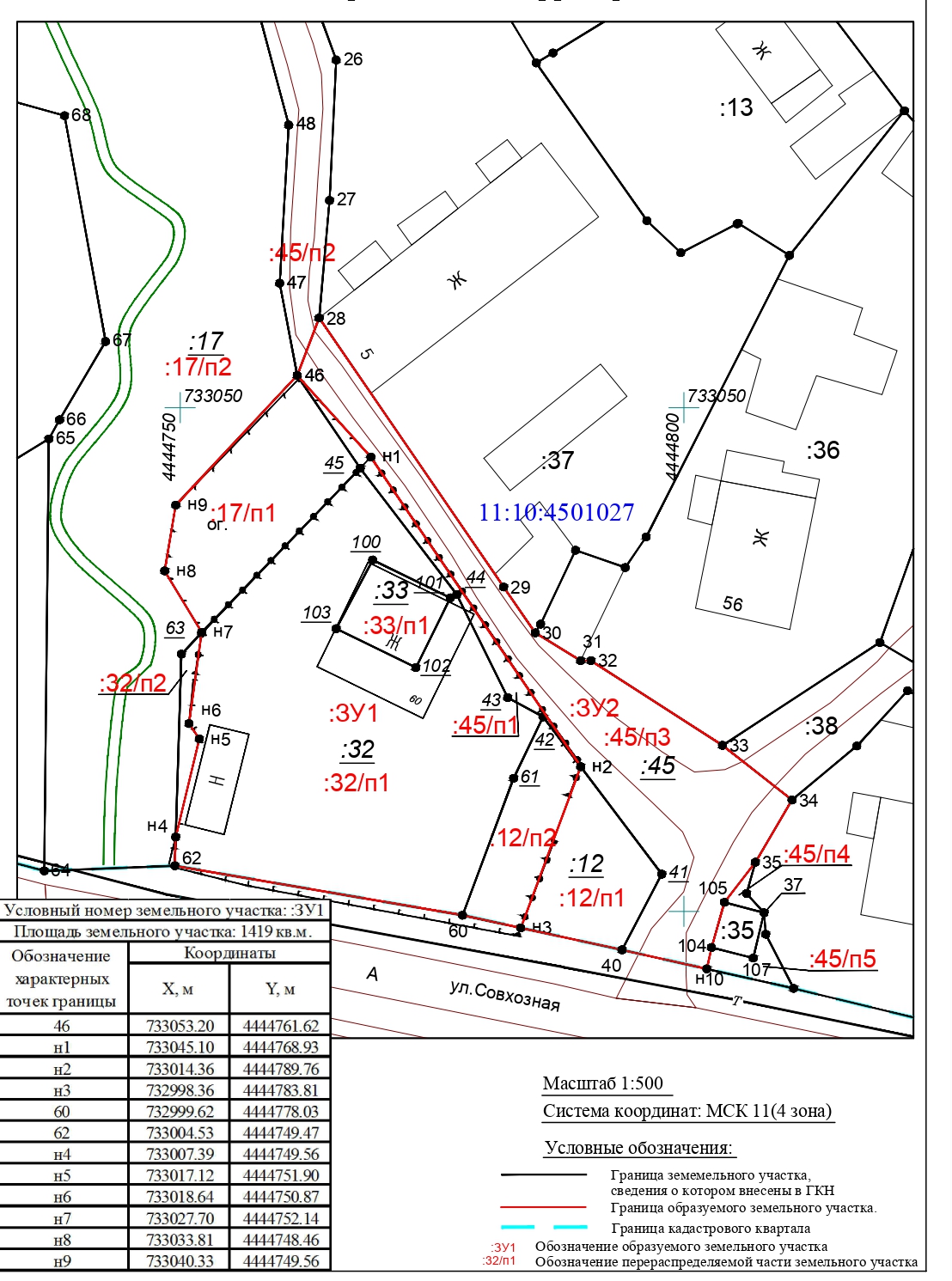                                                                                                          Приложение № 2										Утверждена                                                                                                    постановлением администрации                                                                                                     городского поселения «Емва»                                                                                                      от 27 января 2020г. № 30Схема расположения земельного участка на кадастровом плане территории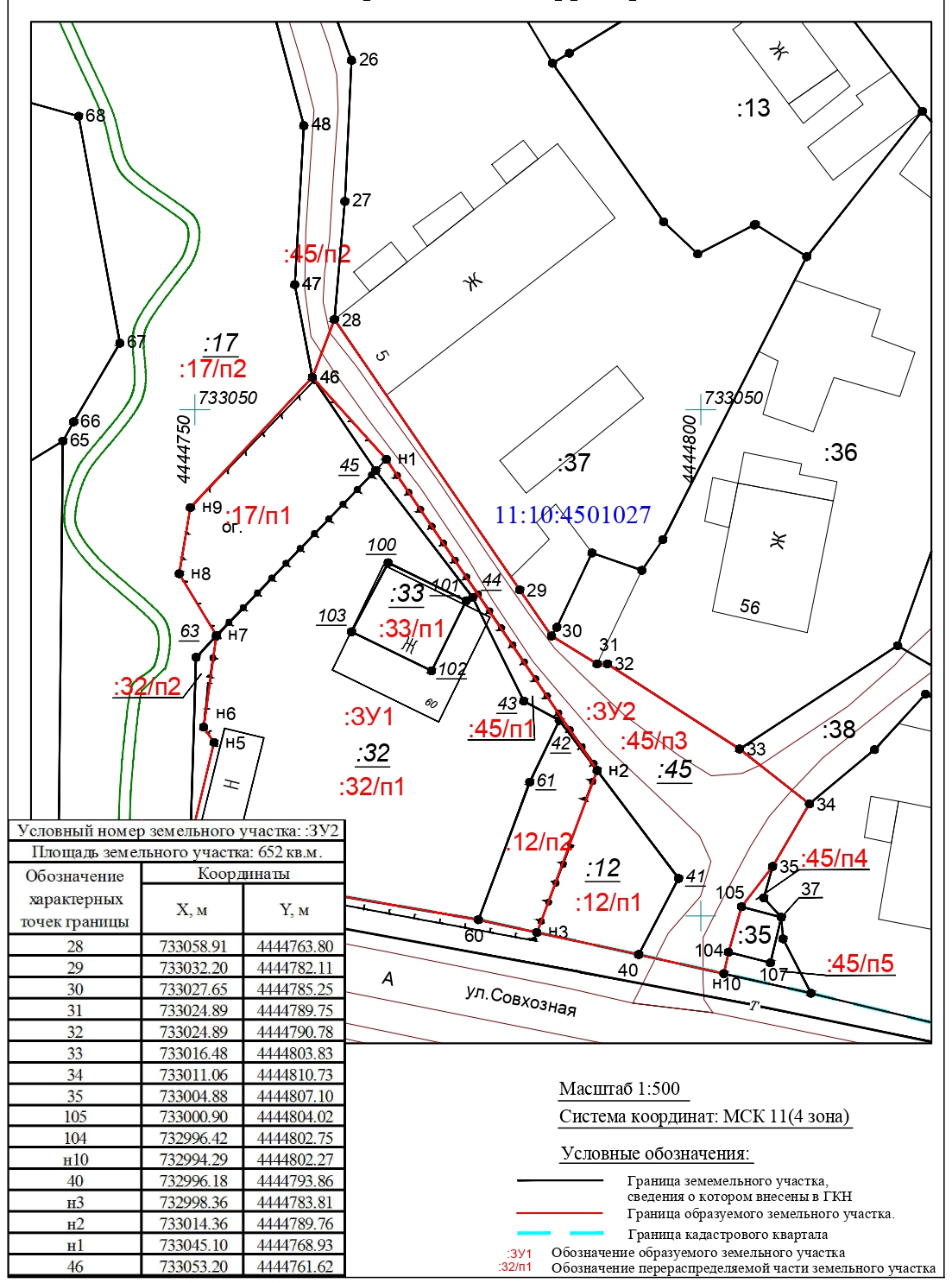 